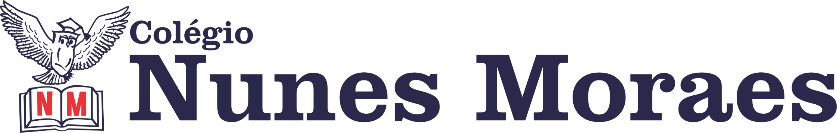 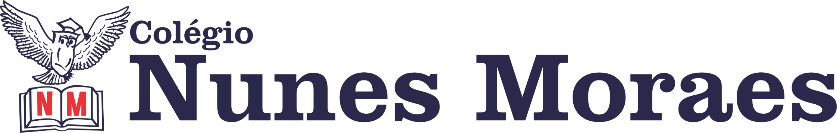 DIA: 02 DE FEVEREIRO DE 2021 - 2°ANO E.FAGENDA DIÁRIA 2° ANO, 02 DE FEVEREIRO.1ª AULA: Português/ TextoObjeto de Conhecimento: Leitura e compreensão de texto/Conto.Aprendizagens Essenciais: Expressa-se oralmente sobre história escutada, falando com propriedade sobre pontos principais da narrativa e trechos de que mais gostaram.Capítulo 1: Criando e recreando palavras.Atividade de classe: páginas 31, 32 e 33.Atividade de casa: Leitura na folha. 2ª AULA: MatemáticaObjeto de Conhecimento: Dezenas e unidades.Aprendizagens Essenciais: Analisar, interpretar e produzir escritas com números de dois dígitos.Capítulo 2: Dezenas e mais dezenas. Atividade de classe: páginas 40 e 41.	Atividade de casa: página 42.3ª AULA: HistóriaObjeto de Conhecimento: Por que vamos à escola?Aprendizagens Essenciais: Reconhecer espaços de sociabilidade e identificar os motivos que aproximam e separam as pessoas em diferentes grupos sociais ou de parentesco.Capítulo 1: Escolas: convivências e aprendizagens.Atividade de Classe: páginas 30, 31 e 32. (Até a questão 1).Atividade de Casa: página 32 e 33. (Questão 2).4ª AULA: CiênciasObjeto de Conhecimento: Diversidades de animais.  Aprendizagens Essenciais: Descrever características de animais (tamanho, forma, cor, fase da vida, local onde se desenvolvem, forma de locomoção, entre outras) que fazem parte de seu cotidiano e relacioná-las ao ambiente em que esses animais vivem.Capítulo 2: Vida de animais. Atividade de classe: páginas 24, 25, 26 e 27. Atividade de casa: páginas 28 e 29.Forte abraço!